Zuccardis Fair for Life producent Santa Julia till Fondberg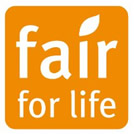 Zuccardi har bytt svensk importör för sin Fair for Life-producent Santa Julia från Philipson-Söderberg till Fondberg. http://www.santajulia.com.ar/en/Santa Julia är Argentinas första Fair for Life-producent och ägs av Familia Zuccardi, som är Argentinas största familjeägda vinodlare grundat av Alberto Zuccardi i början av 1960-talet. Alberto Zuccardis förfäder kom till Argentina från Italien i slutet av 1800-talet, men det var först på 1950-talet som familjen anlände till Mendoza och började producera vin. Idag driver Albertos son, José Alberto, företaget vidare tillsammans med sina söner Sebastián och Miguel, med målsättning att tillhöra de främsta i landet vad gäller högkvalitativa viner i kombination med ett hållbart jordbruk. José Alberto bär med sig pappas ledord: ”Keep your feet on the ground, but your eyes on the stars”.Fondbergs VD Pål Atle Skjervengen som har jobbat med stora profiler i Argentina sedan slutet på 1990-talet är mycket tillfreds med att Zuccardi har valt Fondberg som sin nya partner i Sverige. -Jag har aldrig genom mina år i Argentina mött en familj med mer passion, vilja och förmåga att investera i framtida business. Familia Zuccardi kompromissar aldrig vad gäller kvalitet samtidigt som organisationen förstår att alla marknader är olika och att flexibilitet är avgörande för att lyckas, framhåller Pål Atle Skjervengen.För ytterligare kommentarer, kontakta Pål Atle Skjervengen, 0768 9999 81, pas@fondberg.seI 